心随影动 视界万千                   TEL：4008016097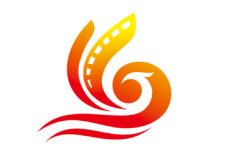   Modern impression (Beijing) culture media group Limited by Share Ltd 公司地址：北京市丰台区南三环康华路青秀城    现代印象文化IP影视推荐表1.78版   联系QQ：19770695  邮箱：ezzoujc@vip.126.com章节目录：样张（1到4万字）完稿请提交全稿作品名称（必填）策划编辑现代印象文化：（必填）作者简介（联系方式）作者简介：（200字以内）（必填）作者联系方式：（必填）地址、邮编、邮箱、QQ、电话（必填）类型定位观众同类影视剧必填故事主题15字以内必填一句话故事50字以内必填故事大纲700字左右（必填）故事开端、发展、高潮、结局主要人物设定500字左右，每个人物100字以内（必填）作品字数必填是否完稿必填完稿日期必填要求稿酬必填可提供版权必填 大陆简体、海外繁体、海外语种、电子版权、有声版权、影视游戏全版权等。作品特色优势卖点作者优势对于发行营销推广的建议有无影视改编作品制片厂、影视公司、作品名、上市票房、收视率作品百度指数百度搜索热度、转载率作品出版发表情况已出版，注明文化公司、出版社、销量；已发表，首发网站、点击率、收藏率、转载率：初审意见组稿编辑、策划编辑：必填二审意见影视策划总监、事业部主任编辑、副编审：三审意见分管副总经理、编审：版权经理意见IP孵化、影视版权交易意见：常务副总经理意见分管影视IP、版权运营：总经理、总编辑、总策划意见必填董事会意见